Univerzita Palackého, Pedagogická fakulta, Učitelství pro 1. stupeň ZŠI/Y po LDidaktika mateřského jazyka2014-04-07									Marie Dorazilová										2. ročník, U1STDOPLŇOVACÍ CVIČENÍDoplň:pl_šový, vypl_vající, l_hový, sl_tování, rozpl_vat se, seml_t, odkl_zet, přehl_dka, prosl_chá se, bl_zoučko, spol_kat, l_h, l_stopad, uhl_k, vel_ký, kol_břík, k_loBičíková Vladmíra.  Pavučinka – vyjmenovaná slova  4. Havlíčkův Brod: Tobiáš, 2006. 40 str. ISBN 80-7311-080-6Doplň:rozpl_val se chválou, kobl_žka, bl_skalo se, obl_bený lyžař, koší z l_ka, zal_vat květiny, uml_t kávu, jedovatlý pl_n, přesl_čka, pl_šová hračka, l_st l_py, poraněné l_tko, l_dský hlas, ml_nekPolanská Jiřina. Cvičebnice Českého jazyka. Praha: Fortuna, 1994. 80 str. ISBN 176-449-94Doplň:Kol_k je hod_n? V rozhlase jsem sl_šel pohá_ku Čertův ml_n. Umíš l_žovat? Nebuď l_ný! Kéž b_ch dostala pl_šového medví_ka. Nepl_tvej vodou!PIŠLOVÁ, Simona, HÁJKOVÁ Eva. Český jazyk pro 3. ročník základní školy. Úvaly: Jinan, 1993. 80 str. ISBN 12 182/93-22Doplň:oba stíny spl_nuly, sjezd na l_žích, seml_t ob_lí, l_čené střevíce, Dal_bor, opl_vat nápady, b_lá pl_seň, pl_nová lampa, L_sá hora, rohl_ky, pod pokl_čkou, jehl_čnatý les, často to sl_chával, Tepl_ce, rychle pol_káme, dítě zavzl_kalo, l_heň housat, pl_šový l_šáček, bl_zká řeka, pl_skanice, mal_čekPOLANSKÁ, Jiřina. Cvičebnice pro základní školu. Praha: Fortuna, 1994. 64 str. ISBN 176-450-94DOPLŇOVÁNÍ V TABULCE SE SOUŘADNICEMIVlastní tvorbaDIKTÁTSrna vyvedla líbezné srnčátko. Srst mělo jako plyš s bělavými skvrnkami a ubíralo se za ní na tenoulinkých nožkách. Srna okusovala trávu. Tu najednou se objevila liška. Uviděla srnčátko a labužnicky se olízla.DVOŘÁKOVÁ, Zděňka. Český jazyk v sešitech pro první stupeň základní školy. Praha: Fortuna, 1992. 63 str. ISBN 80-7168-011-7GRAFICKY ZAJÍMAVÁ CVIČENÍSpojte dvojice s podobným významem	
Bičíková Vladmíra.  Pavučinka – vyjmenovaná slova 3. Havlíčkův Brod: Tobiáš, 2006. 40 str. ISBN 80-7311-079-2Kris KrosDoplňte tabulku kris kros podle pořadí vyjmenovaných slov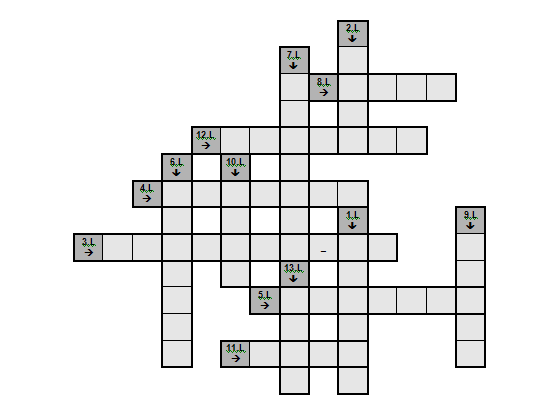 NOVOTNÝ. Kris kros (řada vyjmenovaných slov po L)[online]. Řada vyjmenovaných slov po L - Digitální učební materiály RVP, 2008-07-01, [2014-04-07]. Dostupné na http://dum.rvp.cz/materialy/kris-kros-rada-vyjmenovanych-slov-po-l.htmlKOREKTURA TEXTUOpravte chyby v diktátě nepozorného žáka. Napište správně.Lýda si rozbyla líži. Kočka lýže mlýčko.  Olynka dlouho neslišela, tak lýbeznou hudbu. Daroval bívalému spolužákovi plišovou hračku. Pod kůrou lýpy najdeš líko. Lyduška ztratila v Přibislavi klýče. Ližařské vybavení ho stálo několyk tisíc korun. Ve sbýrce motýlů nechyběl ani lyšej.JIRKŮ, Zuzana.; TABÁRKOVÁ, Jana. Vyjmenovaná slova hrou. Brno: Nová škola, 2005. 58 str. ISBN 80-7289-067-0HRAPexeso – hra pro 2 hráče v lavici.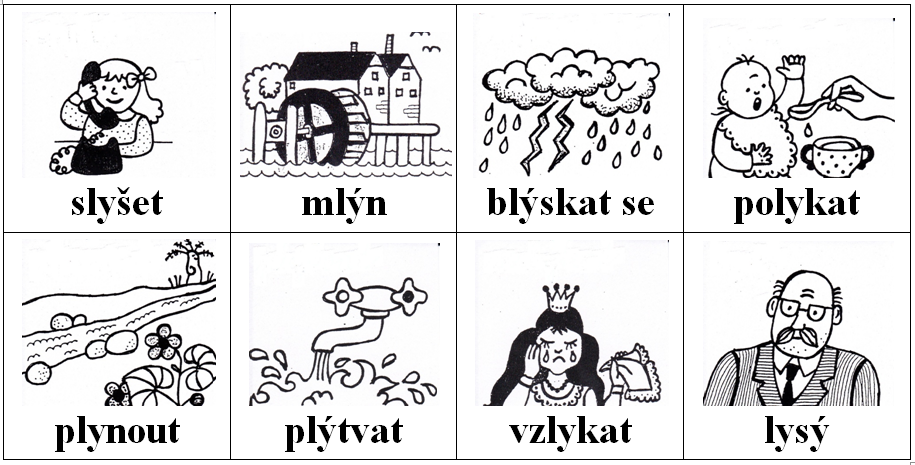 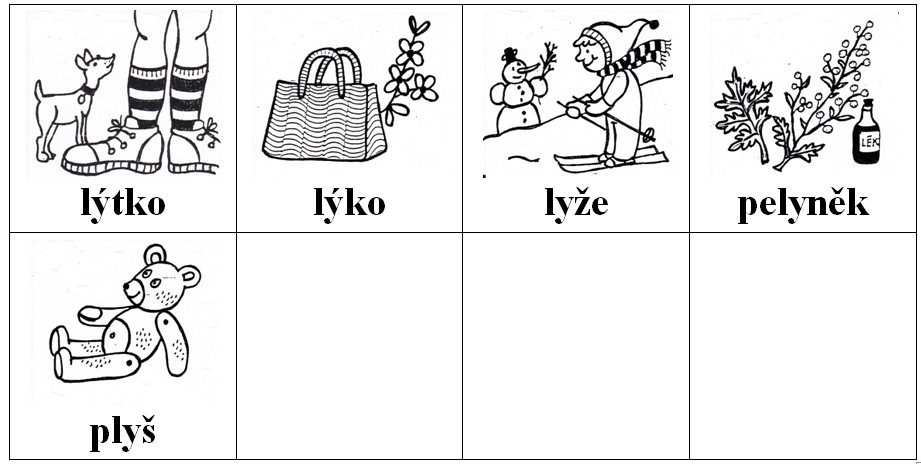  LALÁKOVÁ.  Didaktická hra L. ZŠ Mikulášovice. 2009, [cit. 2014-04-02]. Dostupné online na http://www.zs.mikulasovice.com/vzdelavaci-materialy-cesky-jazyk-90.htmlABCDE1kl_dněvzl_kalakl_kapl_seňpl_n2hl_nal_pabl_zkol_nýkobl_hy3l_tkomal_nyvel_kýkl_čeL_dka4l_dél_sýbl_ská sebal_kkol_k